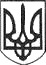 РЕШЕТИЛІВСЬКА МІСЬКА РАДАПОЛТАВСЬКОЇ ОБЛАСТІВИКОНАВЧИЙ КОМІТЕТРІШЕННЯ15 лютого 2022 року									№ 34Про надання соціальних послугЦентром надання соціальних послуг Решетилівської міської ради Керуючись законами України „Про місцеве самоврядування в Україні”, „Про соціальні послуги”, постановою Кабінету Міністрів України від 01.06.2020 № 587 „Про організацію надання соціальних послуг” та з метою організації надання соціальних послуг, виконавчий комітет Решетилівської міської радиВИРІШИВ:1. Центру надання соціальних послуг Решетилівської міської ради надавати соціальні послуги жителям згідно додатку.2. Контроль за виконанням рішення покласти на першого заступника міського голови Сивинську І.В.Міський голова								О.А. Дядюнова